АДМИНИСТРАТИВНАЯ ПРОЦЕДУРА № 6.6.Постановка на учет ребенка, нуждающегося в определении в учреждение образования для получения дошкольного образования(осуществляется в соответствии с постановлением Министерства образования Республики Беларусь от 16 августа 2011г. № 234 «О порядке постановки на учет детей, нуждающихся в определении в учреждение образования для получения дошкольного образования»)Документы и (или) сведения, представляемые гражданином для осуществления административной процедуры•  паспорт или иной документ, удостоверяющий личность законного представителя ребенка• свидетельство о рождении ребенка (при его наличии - для детей, являющихся несовершеннолетними иностранными гражданами и лицами без гражданства, которым предоставлен статус беженца или дополнительная защита в Республике Беларусь либо которые ходатайствуют о предоставлении статуса беженца или дополнительной защиты в Республике Беларусь)Размер платы, взимаемой при осуществлении административной процедурыбесплатно Максимальный срок осуществления административной процедурыв день обращенияСрок действия справки, другого документа (решения), выдаваемых (принимаемого) при осуществлении административной процедуры 	до получения направления в учреждение образования К сведению граждан!С вопросами по осуществлению данной административной процедурыВы можете обратиться:•  в службу «Одно окно» райисполкома: г. Кировск, ул.Кирова, 80, каб. 4, тел. (802237) 79-1-50.Режим работы: понедельник-пятница с 8.00 до 17.00или•  в отдел по образованию, спорту и туризму райисполкома к  Долгановой Наталье Петровне, заместителю начальника отдела, г.Кировск, ул.Пушкинская, д.11/3, тел. (802237) 25-5-00, либо к методисту по дошкольному образованию отдела Саченок Ольге Николаевне – 8(02237) 25-5-28.Прием граждан: понедельник-пятница с 8.00 до 13.00 и с 14.00 до 17.00.ВЫШЕСТОЯЩИЙ ГОСУДАРСТВЕННЫЙ ОРГАН:Могилевский областной исполнительный комитет,212030, г. Могилев, ул. ул. Первомайская, 71.Режим работы: с 8.00 до 13.00, с 14.00 до 17.00, кроме выходных и праздничных днейК сведению граждан!С вопросами по осуществлению данной административной процедурыВы можете обратиться:•  в службу «Одно окно» райисполкома: г. Кировск, ул.Кирова, 80, каб. 4, тел. (802237) 79-1-50.Режим работы: понедельник-пятница с 8.00 до 17.00или•  в отдел по образованию, спорту и туризму райисполкома к  Долгановой Наталье Петровне, заместителю начальника отдела, г.Кировск, ул.Пушкинская, д.11/3, тел. (802237) 25-5-00, либо к методисту по дошкольному образованию отдела Саченок Ольге Николаевне – 8(02237) 25-5-28.Прием граждан: понедельник-пятница с 8.00 до 13.00 и с 14.00 до 17.00.ВЫШЕСТОЯЩИЙ ГОСУДАРСТВЕННЫЙ ОРГАН:Могилевский областной исполнительный комитет,212030, г. Могилев, ул. ул. Первомайская, 71.Режим работы: с 8.00 до 13.00, с 14.00 до 17.00, кроме выходных и праздничных дней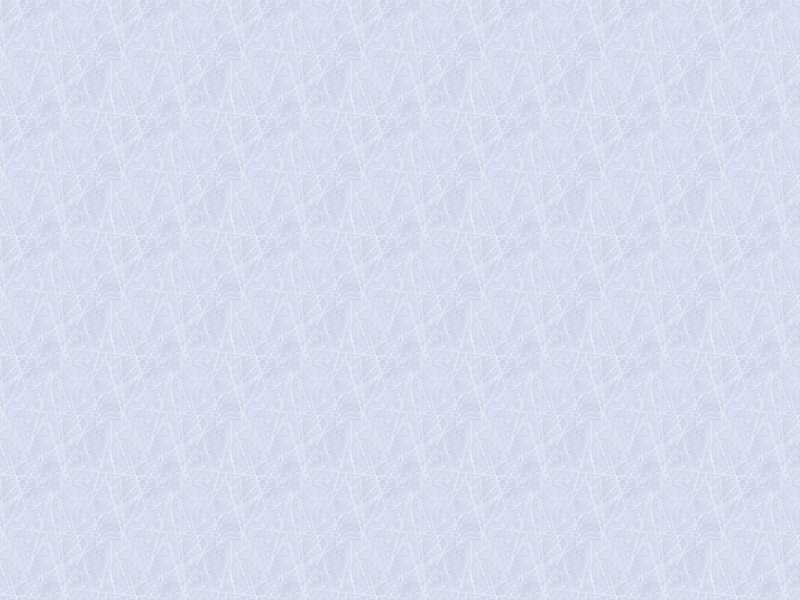 